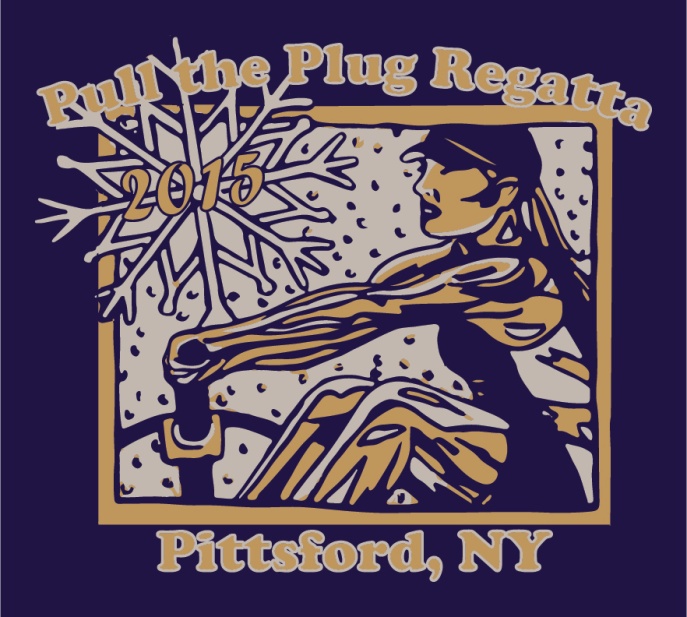 Welcome to Pittsford Crew’s 19th annual, Pull the Plug Regatta, so named as it is the last weekend before the New York State Canal Corporation, ‘Pulls the Plug’ on the Erie Canal and drains it for the season. Join us for an end the season head race through the picturesque Village of Pittsford.  In years past the regatta was centered at the William C. Warren III Boathouse, home to Pittsford Crew and the Pittsford Indoor Rowing Center. With your support the Pull the Plug Regatta has outgrown that site and will now be based at the Village of Pittsford, Department of Public Works, the site of our Pittsford Regatta held in June. The race course has not changed!  From the launch site at the Pittsford DPW, crews will row to the start, keeping to the left, some 2000 meters to the east at the flood gates approaching the hamlet of Bushnell’s Basin. The race is run West bound, keeping to the left, through the village of Pittsford to the finish at the Pittsford Crew boathouse. The traffic pattern is clockwise, not counterclockwise. Crews then return to the DPW, approximately the midpoint of the race course, for retrieval.  The entire race course is visible from the tow path. Parents, coaches and spectators can watch from anywhere along the path! We hope to see you for a great end of the season regatta! A word of caution: rules prohibiting coaching from shore will be strictly enforced by the USRowing race officials. Location & Parking: The trailer parking and boat launching are at the Village of Pittsford Department of Public Works 1 Village Lane Pittsford, NY 14534 Directions are available on our web site at: http://www.pittsfordcrew.org/ptp_2015.shtmlTrailers: There will be parking for trailers on Village Lane. Parking for cars will be in the adjacent parking lots and in the village for spectators. Please park in the spaces that are staked out so that all participants have adequate space. Hospitality: Hospitality tent space will be on in the launching area on the grass adjacent to the canal towpath. This is immediately adjacent to the launch area. The Village is an easy 5 minute walk along the tow path to the east.   Parking: Free public parking is available in the village at various locations within a 3 minute walk of the venue. Parking is also available near the launch site. Please do not park in the Del Monte Lodge Hotel parking lot.   Registration: All registrations are via RegattaCentral.com The first (fastest) boat in any category from a team must be registered as an ‘A’ boat and registered in the ‘A’ boat race. Second and third entries will be registered in the ‘B’ races. Separate medals will be awarded for the ‘A’ and ‘B’ races provided there are sufficient entries to meet the three boat rule (see medals section). Any boat registered in a ‘B’ race without a boat in the ‘A’ race will have that registration moved by the organizing committee to the ‘A’ race. If you have three boats, you must enter the first in the A race. You can then enter two boats in the B race. Anyone who rows in a particular event may row in only one boating for that event. For example, if you row in the A boat, you can't row in the B or C boat for that event. If you row in the C boat, you can't row in the A or B boat. If you are a coach, and you are short people for the C boat, take them from the Novice crew, or borrow them from another novice team. For the purposes of this rule, there is no distinction between lightweight and heavyweight classes or races. For example, if you need someone from the heavyweight B boat, you can't take them from the heavyweight A boat, nor can you take them from your lightweight A boat. You can take them from the lightweight B boat. Eligibility: Novices: Any rower that has not participated in a sweep oar event in an on-the-water regatta before Dec 1, 2014.  Friday Practice: You may practice on Friday. Please be considerate of the regatta staff buoying the course. If you plan to arrive for a Friday practice, please contact us in advance for trailer parking instructions. Crews must be accompanied by a coach in a launch when practicing. We have a limited number of coach launches that can be reserved in advance for a $5 fee to cover the gas. Contact Pittsford Crew Program Coordinator Jon Covney at jcovney@pittsfordcrew.org to make arrangements.  Weather Advisories: On the advice of our medical advisors and the Referees, should cold temperatures that weekend warrant, we will REQUIRE all athletes to wear long sleeves for their races.  Additionally, we would recommend that athletes wear hats.  They may also wish to wear tights and/or jackets. Teams will not be required to dress identically on the water for this regatta.  Visiting Crews are responsible for assuring that their athletes are in compliance with the required dress listed above. Failure to comply may result in exclusion from the race at the time of launching. To assure the safety of all athletes, Pittsford Crew will have warm rooms which will be available at the finish and launch areas. Medical personnel will also be on-site during the day, and hot drinks, blankets and dry clothes will be available as long as they last. Each on-water launch will start the day with 9 space blankets.  Coaches and Coxswain’s Meeting:  The Coaches and Coxswain’s meeting will take place at between 8:15 & 8:30 AM in the front of the DPW Garage at the launch site. Check final schedule/ heat sheets for time. Launching: All crews should anticipate launching 30 minutes prior to their published race time. Listen for bow numbers to be called by the dock master or his assistants. Plan to come down the ramp bow first. Tie in on the water, not at the dock. We will make every attempt to maintain the schedule. Please be aware that this means some boats cannot be re-rigged between rows.  All boats must have: Bow balls, Bow Numbers in the bow clip, heel straps tied down to within 3" in accordance with USRowing rules. Flotation compartments must be tight.  ------- Clockwise Traffic Pattern: ---------- The traffic pattern is clockwise. From the launch, proceed eastbound, directly to the start staying to the left. The channel to the start will be marked with red buoys, stay between the red buoys and the shore. At the Railroad Bridge take the left arch. Hazards will be marked with yellow and green buoys. It is each crew’s responsibility to not interfere with boats on the race course and to proceed to the start without delay nor delaying other crews’ progress to the start. As you proceed down the course, be aware of docks that jut out from shore. At the start, line up in bow number order and in accordance with the marshal’s instructions. Once underway on the course, keep the red buoys on your right, do not enter the return lane.  Once you pass the Finish line, continue to row to the large red ball buoy, keeping it on your right. Turn right (clockwise) around the buoy and return to the dock. Coxswain’s, please: watch and listen for instruction as to where to dock.  Passing In accordance with the USRowing “Rules of Rowing” 2007 Edition ‘Appendix to Article VIII section (b):  A crew is deemed to be overtaking another crew when it has moved to within one length of open water of the crew ahead. On those portions of the course that are straight, a crew being overtaken shall move to the right and allow the overtaking crew to pass. Where the course turns, a crew being overtaken shall move to the outside of the turn and allow the overtaking crew to pass along the shorter path. Nevertheless, passing is not allowed, nor is the crew being overtaken required to yield, in cases where the overtaking crew’s position clearly prevents safe passage or there is insufficient room to yield.Protests: Protests regarding safety issues, being at the start on time, etc. shall be made to the Judge at the Start. Leaving the start area (starting the race) signifies acceptance of fairness of the start or that you have lodged your protest.  If a crew feels it is being unfairly delayed in rowing up to the start, a protest should be made to one of the safety marshal on the way to the start.  Protests regarding safety issues, failure to yield right of way, passing or unsportsmanlike conduct must be made to the marshal above the Finish, on the water. Leaving the water signifies acceptance of fairness of the race or that you have lodged your protest.  Penalties: Penalties will be assessed by the USRowing Officials on site. Buoy violation: 10 seconds Late to start: 60 seconds Interference: 60 seconds Failure to go around turn-around buoy at finish: 30 seconds. Unsportsmanlike behavior: Disqualification from the race. This does not constitute a comprehensive list of potential infractions and penalties. Final judgments will be made by the USRowing Judge/Referees on site.  Lightweight Races: Lightweight crews will adhere to USRowing guidelines of: Boys – 150 lbs. Girls - 130 lbs. This will be by the Honor system (no weigh-in)  Medals: First place medals will be awarded if there are only two boats registered in an event. First and Second Place Medals will be awarded in all races with three or more registrants. Medals will be available at the registration area when the race is declared official. 